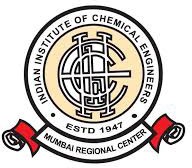 INDIAN INSTITUTE OF CHEMICAL ENGINEERSMUMBAI REGIONAL CENTRE(www.iichemrc.org)Office Address: 18/B, Vardhman Complex Premises Co-op Soc. Ltd. near Everest Masala, Opp. Home Town & 24/7 Park, LBS Marg, Vikhroli (W), Mumbai - 400083PAN: AAAAI1126Q	GSTN: 27AAAAI1126Q1ZKNotice for the 60th Annual General Meeting:If the quorum is not satisfied, the meeting will be adjourned for 30 minutes and reconvened.RSVP : dhawal_saxena@hotmail.com / 9323363077This AGM will be conducted online as a webinar due to COVID-19 Lockdown.Dinner with Family, to be enjoyed at own house Under COVID, we hope to recover from COVID as soon as possible and can have networking dinner soon.If members wish live singing program without Music, session can be continued.       Shri. Dhawal Saxena	  Dr. U Kamachi MudaliHon Joint Secretary	ChairmanDate:Saturday, 8th Aug 2020Time:6:30 PM-7:30 pmVenue :Webinar (joining Link will be sent one day Prior to the AGM)Sr. No.Agenda1Welcoming of New MRC Members joined during the Year 2019‐202Confirmation of the minutes of 59th AGM held on 15 Jun 20193Secretary's report for the year July 2019 ‐ June 20204Adoption of the audited annual accounts for the year ending March 20205Appointment of the Auditor for the next financial year6Information sharing on important issues/changes at HQ7Suggestions from members for improving MRC activities8Any other matter with the permission of Chair.